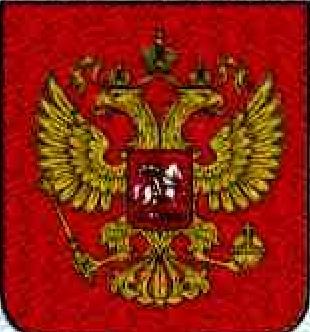 ФЕДЕРАЛЬНОЕ АГЕНТСТВО

ПО ТЕХНИЧЕСКОМУ РЕГУЛИРОВАНИЮ И МЕТРОЛОГИИ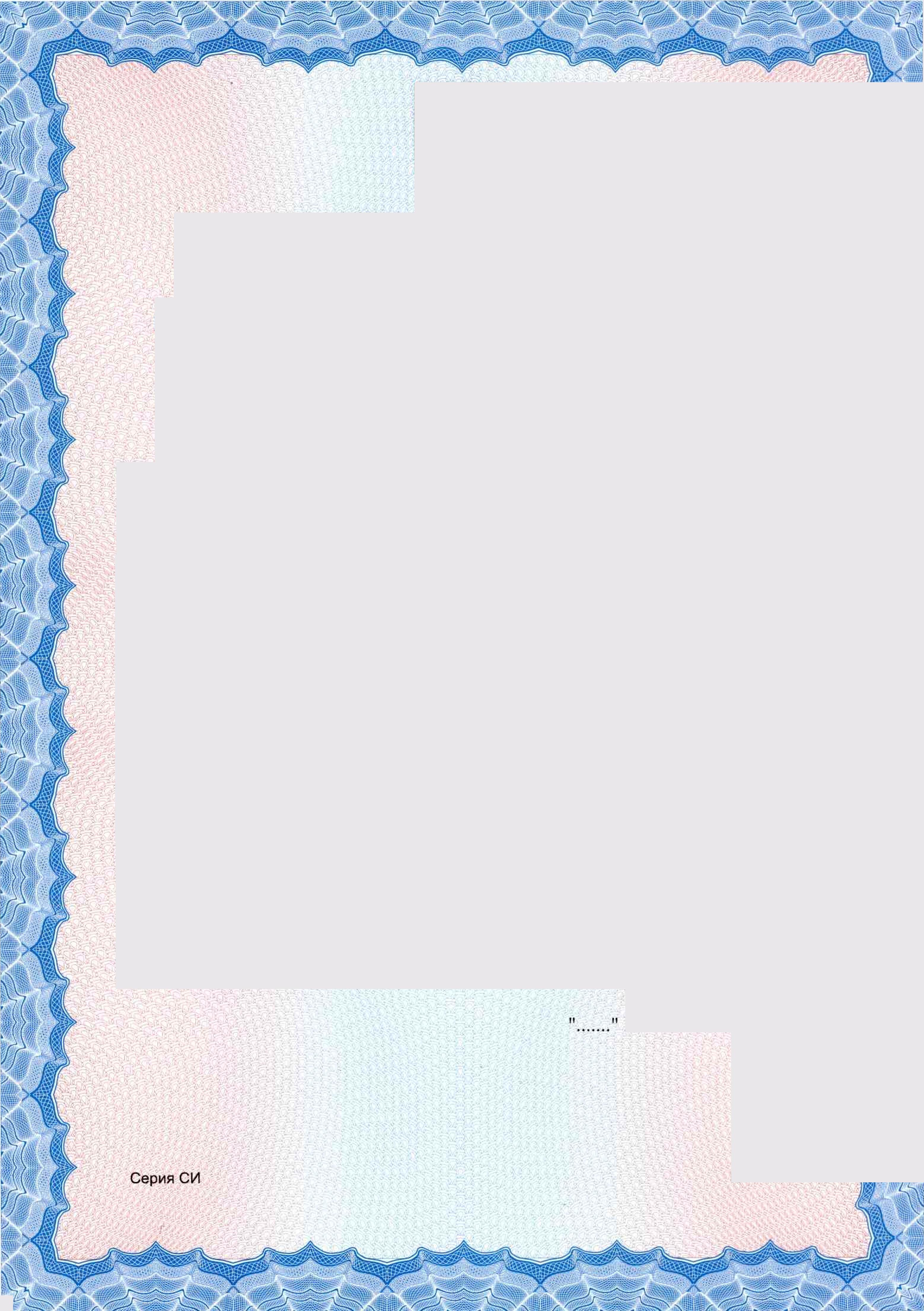 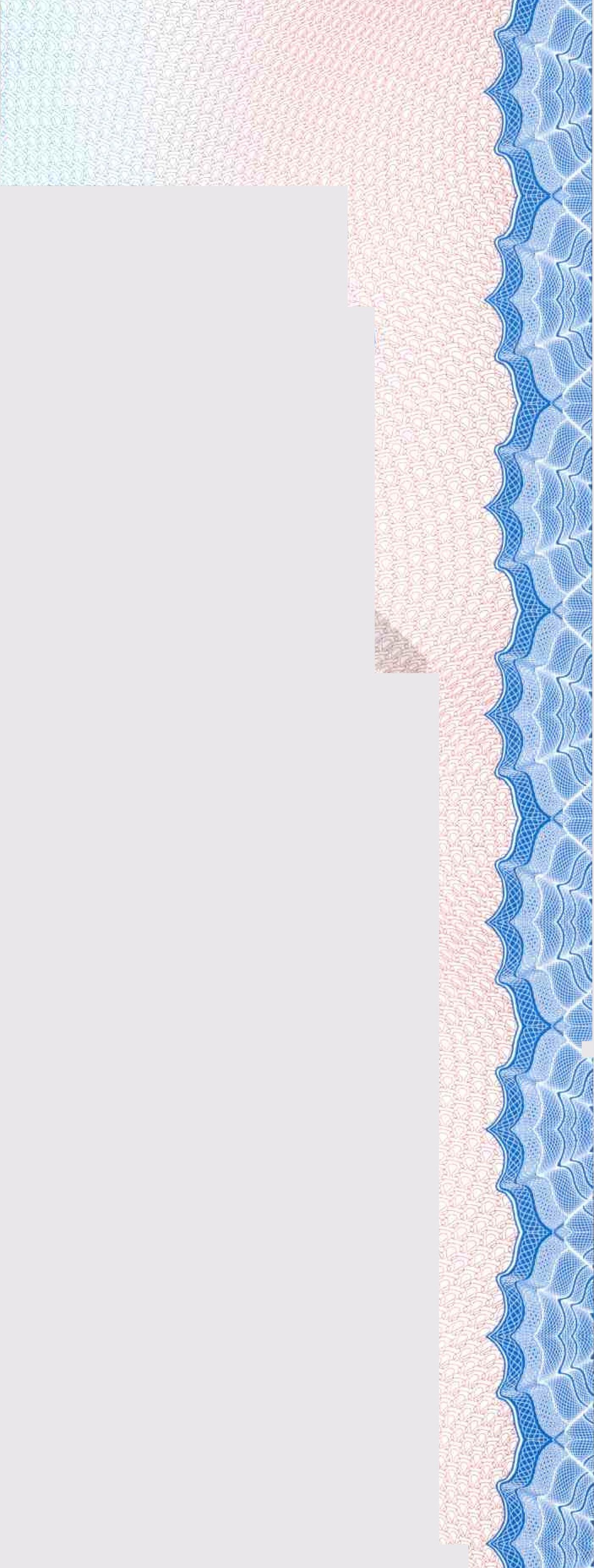 СВИДЕТЕЛЬСТВО об утверждении типа средств измерений Аl1.С.34.004.А Ns 42152 Срок действия до 01 марта 2018 r.НАИМЕНОВАНИ1 ТИПА СРЕДСТВ ИЗМЕРЕНИЙКалмбраторьг многофункциональные ЭЛМЕТРО-Вольта (Метрам-540)ИЗГОТОВИТЕЛЬ000 "ЭлМетро Групп", г.ЧелябинскРЕГИСТРАЦИОННЬ1Й N 46388-11ДОКУМЕНТ НА ПОВГРКУ 3103.000 МПИI ГТЕРВАЛ МЕЖДУ ПОВЕРКАМИ 2 годаТип средств измерений утвержден приказом Федерального агентства по техническому регулированию и метрологии от 01 марта 2011 г. NN2 77БОписание типа средств измерений является обязательным приложением к настоящему свидетельству.заместитель Руководителя	В.Н.КрутиковФедерального агентства	 20	г.w 000157Приложение к свидетельству М  42152 	лист М 1об утверждении типа средств измерений	всего листов 8ОПИСАНИЕ ТИПА СРЕДСТВА ИЗМЕРЕНИИКалибраторы многофункциональные ЭЛМЕТРО-Вольта (Метран-540)Назначение средства измеренийКалибраторы многофункциональные ЭЛМЕТРО-Вольта (Метран-540) (далее -калибраторы) предназначены для измерений и воспроизведений сигналов силы и напряжения постоянного тока, сопротивления, сигналов термоэлектрических преобразователей - термопар (ТП) и термометров сопротивления (ТС).Калибраторы применяются в полевых и лабораторных условиях как рабочее или как эталонное средство измерений для поверки, калибровки и настройки различных измерительных и измерительно-вычислительных комплексов, а также показывающих и регистрирующих приборов.Описание средства измеренийКалибраторы многофункциональные являются электронными приборами, в состав которых входят следующие элементы:Электронный блок с графическим жидкокристаллическим дисплеем;Блок аналого-цифрового преобразования (АЦП) измерений;Блок генерации сигналов с обратной связью;Микропроцессорный блок;Блок питания.Дисплей калибраторов отображает результаты измерений и воспроизведения в цифровом виде, а также отображает сведения о режиме работы калибратора.Калибраторы обеспечивают следующие режимы работы:измерение сигналов силы постоянного тока, напряжения постоянного тока, активного сопротивления и сигналов ТП и ТС,воспроизведение сигналов силы постоянного тока, напряжения постоянного тока, активного сопротивления и сигналов ТП и ТС,одновременное измерение и воспроизведение сигналов силы постоянного тока, напряжения постоянного тока, активного сопротивления и сигналов ТП и ТС.Фотография общего вида калибратора представлена на рисунке 1.лист М 2 всего листов 8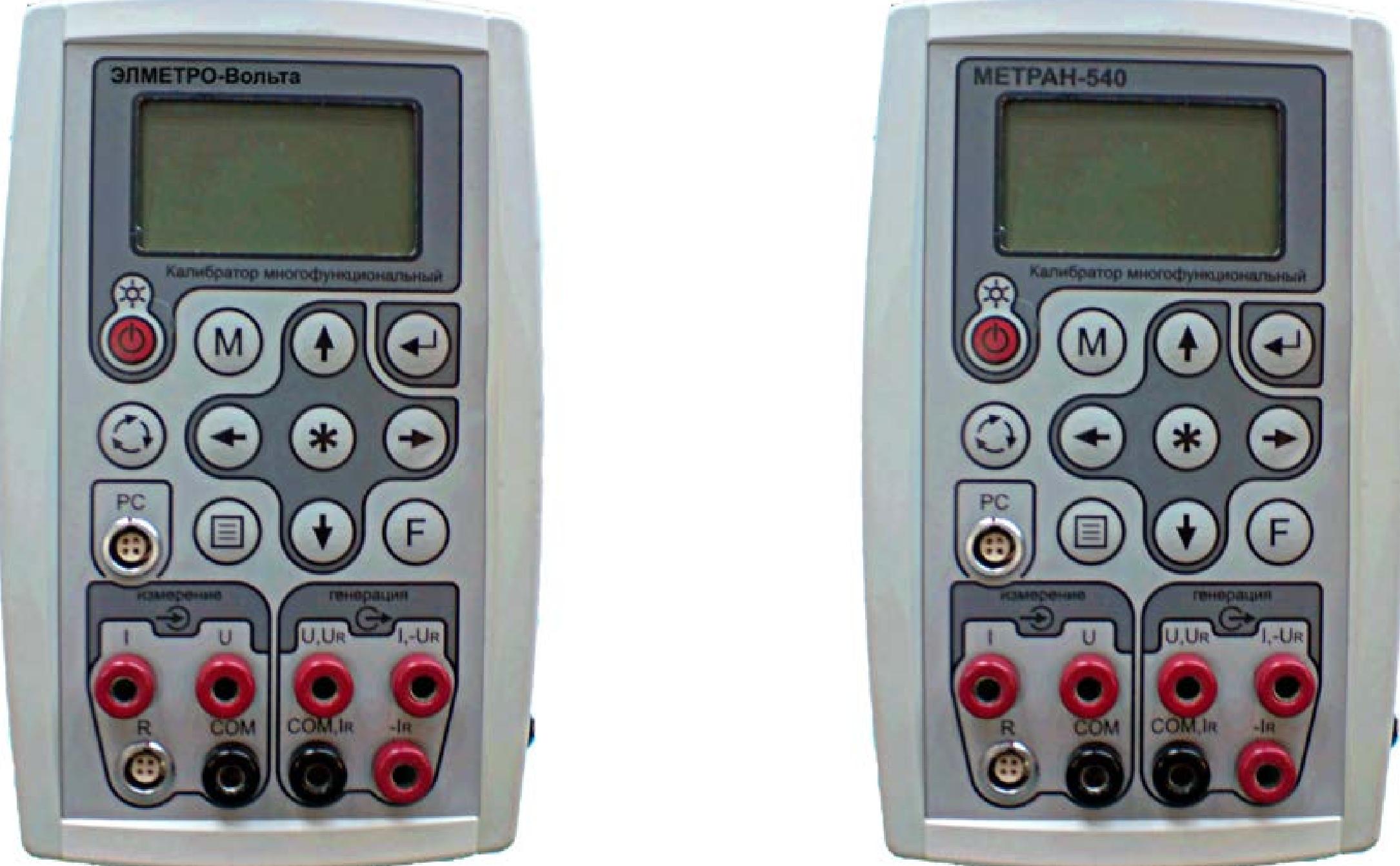 Калибратор многофункциональный	Калибратор многофункциональныйЭЛМЕТРО-Вольта	Метран-540

Рисунок 1 - Фотография общего вида калибратораМетрологические и технические характеристикиДиапазоны измерений и воспроизведений электрических сигналов, пределы допускаемой основной погрешности при температуре (25±10)°С приведены в таблице 1.Таблица 1лист М 3 всего листов 8Калибратор измеряет и воспроизводит сигналы термопар с НСХ по ГОСТ Р 8.585-2001 с возможностью автоматической или ручной компенсации температуры "холодного спая". Типы ТП, пределы допускаемой основной погрешности и диапазоны измерений и воспроизведений сигналов ТП приведены в таблице 2.Таблица 2- Измерение и воспроизведение сигналов термопаКалибратор измеряет и воспроизводит сигналы термометров сопротивления (ТСП, ТСМ, ТСН) с НСХ по ГОСТ 6651-94, ГОСТ 6651-2009. Пределы допускаемой основной погрешности и диапазоны измерений и воспроизведений сигналов термометров сопротивления приведены в таблицах 3 и 4.Таблица 3 - Измерение сигналов термометров сопротивлениялист М 5 всего листов 8Таблица 4- Воспроизведение сигналов термометров сопротивленияДиапазон рабочих температур, °С	от минус 10°С до плюс 50°С.Пределы допускаемой дополнительной погрешности измерений и воспроизведений при изменении температуры окружающего воздуха от плюс 15°С до минус 10 °С и от плюс 35°С до плюс 50°С не превышают ±0,001 %ВП /°С, где ВП - верхний предел диапазона измерений или воспроизведений.лист М 6 всего листов 8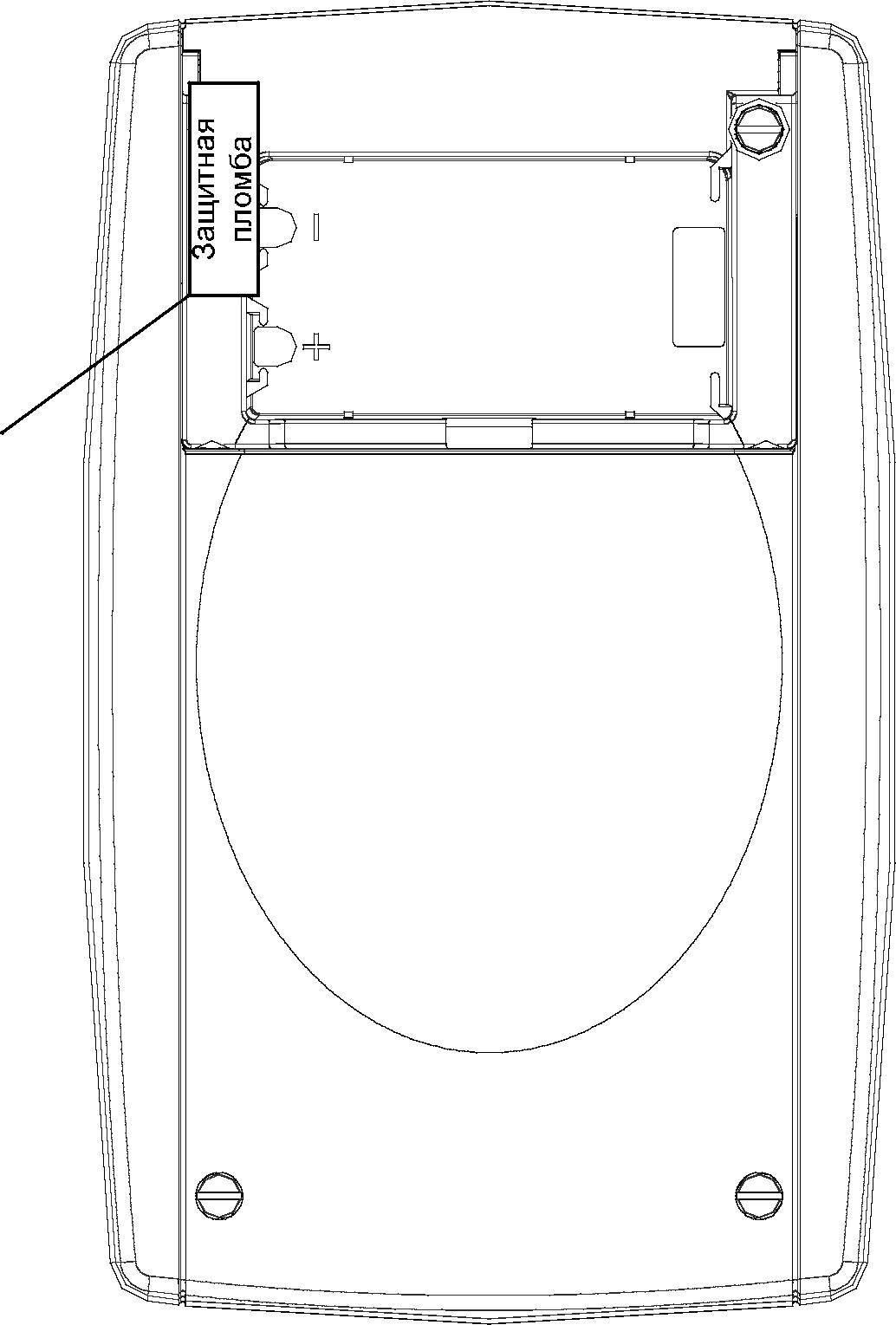 Питание калибратора осуществляется от аккумуляторных батарей 1,2 В (NiCd, NiMH -типоразмера АА) или от блока питания, включаемого в сеть переменного однофазного тока напряжением 220 В и частотой 50 Гц.Потребляемая мощность, В•А, не более	2Время установления рабочего режима, мин, не более	5Масса прибора (без внешних модулей), кг, не более	0,55Габаритные размеры, мм, не более	155 х 96 х 29Сведения о программном обеспеченииКалибратор выполнен на базе микроконтроллера, внутреннее программное обеспечение (ПО) которого имеет идентификационные данные, приведенные в таблице 5:Таблица 5Информация о версии и контрольной сумме доступна через меню калибратора.В калибраторе отсутствует возможность внесения изменений (преднамеренных или непреднамеренных) в ПО посредством внешних интерфейсов или меню прибора.Защита калибратора от преднамеренного изменения ПО через внутренний интерфейс (вскрытие прибора) обеспечивается нанесением клейма (пломбы) на корпус прибора.Схема пломбировки от несанкционированного доступа представлена на рисунке 2.лист М 7 всего листов 8Знак утверждения типаЗнак утверждения типа наносится на эксплуатационную документацию (руководство по эксплуатации, методику поверки, паспорт) калибратора типографским способом и на шильдик задней панели корпуса калибратора методом шелкографии.Комплектность средства измеренийКомплект поставки калибраторов соответствует таблице 6 Таблица 6Поверка калибратора осуществляется в соответствии с методикой поверки «Калибраторы многофункциональные ЭЛМЕТРО-Вольта (Метран-540). Методика поверки 3103.000 МП», согласованной с ГЦИ СИ ФГУП «ВНИИМС» в декабре 2010 г.Перечень основного оборудования, применяемого для поверки калибратора, приведен в таблице 7.Таблица 7лист М 8 всего листов 8Сведения о методиках (методах) измеренийСведения о методиках (методах) измерений изложены в разделе 2 документа «Калибраторы многофункциональные ЭЛМЕТРО-Вольта (Метран-540). Руководство по эксплуатации.3103.000 РЭ».Нормативные документы, устанавливающие требования к калибраторам многофункциональным ЭЛМЕТРо-Вольта (Метран-540)ГОСТ Р 52931-2008 Приборы контроля и регулирования технологических процессов. Общие технические условия.ГОСТ 26.011-80 Средства измерений и автоматизации. Сигналы тока и напряжения электрические непрерывные входные и выходные.ГОСТ Р 8.585-2001 Государственная система обеспечения единства измерений. Термопары. Номинальные статические характеристики преобразования.ГОСТ 6651-2009 Государственная система обеспечения единства измерений. Термопреобразователи сопротивления из платины, меди и никеля. Общие технические требования и методы испытаний.Рекомендации по областям применения в сфере государственного регулирования обеспечения единства измеренийСведений нет.ФункцияДиапазонЦена

младшего

разрядаПределы допускаемой

основной погрешности,

:(%ТВ + ПВ)1'2Измерение силы постоянного тока, I±(0 - 24) мА0,1 мкА / 1 мкА0,03%*I + 1мкАВоспроизведение силы постоянного тока, I(0-24) мА0,1 мкА / 1 мкА0,0З%* I + 1 мкА+(0-100) мВ1 мкВ / 0,01 мВ0,0З%*П +7 мкВИзмерение напряжения±(0,1-1) В0,01 мВ / 0,1 мВ0,0З%*П + 0,07 мВпостоянного токаз, Uf(1-10) В0,1 мВ / 1мВ0,0З%*П + 0,7 мВ±(10-50) В1 мВ0,0З%*П + 7 мВВоспроизведение на-(-10...99,999) мВ1 мкВ0,0З%*П + 7 мкВпряжения постоянного(0-999,99) мВ0,01 мВ0,0З%*П + 0,07 мВтока, U(1 - 12) В0,1 мВ / 1мВ0,0З%*П + 0,7 мВИзмерение сопротивле-(0 - 400) Ом0,001 Ом / 0,01 Ом0,0З%*Р. + 0,04 Омния, R(о,4 - 2) комо,01 Ом / 0,1 Омо,03%*R + 0,1 ОмВоспроизведение сопро-(0 - 400) Ом0,00 1 ом / 0,01 омо,02%*R + 0,08 омтивления, R(0,4 - 2) ком0,01 Ом / 0,1 Ом0,02%*R + 0,4 ОмПримечанияПримечанияПримечанияПримечания1 ТВ - текущее значение измеряемой или генерируемой величины.1 ТВ - текущее значение измеряемой или генерируемой величины.1 ТВ - текущее значение измеряемой или генерируемой величины.1 ТВ - текущее значение измеряемой или генерируемой величины.2 ПВ - постоянная величина составляющей погрешности параметра.2 ПВ - постоянная величина составляющей погрешности параметра.2 ПВ - постоянная величина составляющей погрешности параметра.2 ПВ - постоянная величина составляющей погрешности параметра.3 При измерении напряжения допускается перегрузка на 5°/о выше верхнего предела под-3 При измерении напряжения допускается перегрузка на 5°/о выше верхнего предела под-3 При измерении напряжения допускается перегрузка на 5°/о выше верхнего предела под-3 При измерении напряжения допускается перегрузка на 5°/о выше верхнего предела под-диапазона измерений с сохранением заявленной точности.диапазона измерений с сохранением заявленной точности.диапазона измерений с сохранением заявленной точности.диапазона измерений с сохранением заявленной точности.Тип ТПДиапазонтемператур, ОСПределы допускаемой основной погрешности,1цена младшего разряда,оОСR (ПП)-49...3001,5-0,0024*То,1 / 0,01R (ПП)300... 17680,75+0.00017 *То,1 / 0,01S (ПП)-49...2001,6-0,0036 *То,1 / 0,01S (ПП)200...17680,85+0.00018 *То,1 / 0,01В (ПР)250...10002,6-0,0017*То,1 / 0,01В (ПР)1000...18200,75+0,00015*То,1 / 0,01N (НН)-200...00,27-0,0026*То,1 / 0,01N (НН)0...13000,27+0,00023*То,1 / 0,01К ()-200...00,2-0,002*То,1 / 0,01К ()0...13700,2+0,00035*То,1 / 0,01Т (МКн)-200...00,22-0,0015 *То,1 / 0,01Т (МКн)0.. .400 о,гго,1 / 0,01J (жк)-200...1оо,19-0,оо15*То,1 / 0,01J (жк)10... 1200о,17+0,ооог7*То,1 / 0,01Е (ХКн)-200...200,15-0,0012*То,1 / 0,01Е (ХКн)20... 1000о,1г+о,ооогв*То,1 / 0,01L (ХК)-180...250,15-0,0014*То,1 / 0,01L (ХК)25...8000,11+0,00030*То,1 / 0,01А-1 (ВР)10...13001,0о,1 / 0,01А-1 (ВР)1300.. .2475-0,7+0,0013 *То,1 / 0,01А-2 (ВР)10...3001,18-0,0018*То,1 / 0,01А-2 (ВР)300...17800,47+0,00055*То,1 / 0,01А-3 (ВР)10...3001,03-0,0014*То,1 / 0,01А-3 (ВР)300...17800,43+0,00055*То,1 / 0,01Примечание 1 - Без учета погрешности канала компенсации температуры холодного спая. Пределы допускаемой погрешности канала компенсации температуры холодного спая ±О,5 °СПримечание 1 - Без учета погрешности канала компенсации температуры холодного спая. Пределы допускаемой погрешности канала компенсации температуры холодного спая ±О,5 °СПримечание 1 - Без учета погрешности канала компенсации температуры холодного спая. Пределы допускаемой погрешности канала компенсации температуры холодного спая ±О,5 °СПримечание 1 - Без учета погрешности канала компенсации температуры холодного спая. Пределы допускаемой погрешности канала компенсации температуры холодного спая ±О,5 °СТип ТСW iооДиапазон

температур, ° СПределы допускаемойосновной погрешности ° С'цеп младшеразряда,°С50П1,3910от -199 до +845±(0,29+4,83.10• t) ± 1 ед. мл. разр.0,01100П1,3910от -199 до +845±(0,18+4,12.10	t) ± 1 ед. мл. разр.0,01200П1,3910от -199 до +845для тем - ры от -199 до +260 °С: ± (0,13+3,5. 1О	t)± 1 ед. мл. разр.для тем - ры от 260,01 до 845°С: ± (0,3+5,47.10• t) ± 1 ед. мл. разр.0,01500П1,3910от - 195 до +849для тем - ры от -195 до -50°С:± (0,1+3,3. 1о	t) ± 1 ед. мл. разр.

для тем - ры от -50,01 до +849°С: ± (0,18+4,18.10-4• t) ± 1 ед. мл. разр.0,011000П1,3910от - 195 до +250для тем - ры от -195 до -150°С:± (0,09+3,23.10• t) ± 1 ед. мл. разр. для тем - ры от -150,01 до +250°С: ± (0,13+3,48. 10-4• t) ± 1 ед. мл. разр.0,01Р 501,3850от - 195 до +845± (0,3+4,52.10• t) ± 1 ед. мл. разр.0,01Р 1001,3850от - 195 до +845± (0,2+4,12.10• t) ± 1 ед. мл. разр.0,01Р 2001,3850от - 195 до +845для тем - ры от -195 до +265°С:± (0,13+3,5. 10	) ± 1 ед. мл. разр.Д	тем -ры от 265,01 до 845 °С:± (0,31+5,1.10-4• t) ± 1 ед. мл. разр.0,01Р5001,3850от - 195 до +845для тем-ры от-195 до -50°С:± (0,1+3,3. 10	t) ± 1 ед. мл. разр.

Для тем - ры от -50,01 до +845°С: ± (0,18+4,17.10-4• t) ± 1 ед. мл. разр.0,01Р 10001,3850от- 195 до +250для тем - ры от -195 до -15 0° С:± (0,09+3,2410• t) ± 1 ед. мл. разр. Для тем - ры от -150,01 до +2 5 0 ° С : ± (0,13+3,49.10• t) ± 1 ед. мл. разр.0,0150М1,4280от - 184 до +200± (0,257+3. 1о-4• t) ± 1 ед. мл. разр0,0153М1,4280от - 184 до +200± (0,257+3. 1о-4• t) ± 1 ед. мл. разр0,0110оМ1,4280от - 184 до +200± (0,164+3.10-4• t) ± 1 ед. мл. разр.0,01Си 501,4260от - 49 до +199± (0,26+3.10-4• t) ± 1 ед. мл. разр.0,01Си 1001,4260от - 49 до +199± (0,164+3. 10 • t) ± 1 ед. мл. разр.0,0110оН1,6170от - 59 до +179± (0,13- 0,455.10-5• t) ± 1 ед. мл. разр.0,01Тип ТСW i ооДиапазон

температур, ° СПределы допускаемой

основной погрешности, ° СЦена млацше-

го разряда,°С50П1,3910от - 199 до +845± (0,45+2.10-4• t) ± 1 ед. мл. разр.0,011ооп1,3910от - 199 до +845± (0,25+2. 1о-4• t) ± 1 ед. мл. разр.0,01200П1,3910от - 199 до +845для тем - р~ы от -199 до +260 °С: ± (0,15+2.1о • t) ± 1 ед. мл. разр.Дня тем -ры от 260,01 до 845°С: ± (0,55+2.1о-4• t) ± 1 ед. мл. разр.0,01500П1,3910от - 195 до +849для тем-ры от-195 до -50°С: ± (0,09+2.10-4• t) ± 1 ед. мл. разр.для тем - ры от -50,01 до +849°С: ± (0,25+2. 1о-4• t) ± 1 ед. мл. разр.0,011000П1,3910от - 195 до +250для тем - ры от -195 до -150°С: ± (0,07+2.10-4• t) ± 1 ед. мл. разр.для тем - ры от -15 0, 01 до +2 5 0 ° С : ± (0,15+2.10-4• t) ± 1 ед. мл. разр.0,01Р 501,3850от - 195 до +845± (0,45+2.10-4• t) ± 1 ед. мл. разр.0,01Р 1001,3850от - 195 до +845± (0,25+2.10-4• t) ± 1 ед. мл. разр.0,01Р 2001,3850от - 195 до +845для тем - ры от -195 до +265°С: ± (0,15+2.10-4• t) ± 1 ед. мл. разр. для тем - ры от 265,01 до 845 °С: ± (0,55+2.1о-4• t) ± 1 ед. мл. разр.0,01Р5001,3850от - 195 до +845длятем-рыот-195 до-50°С:± (0,09+2.10-4• t) ± 1 ед. мл. разр. для тем - ры от -50,01 до +845°С: ± (0,25+2. 1о-4• t) ± 1 ед. мл. разр.0,01Р 10001,3850от - 195 до +250для тем - ры от -195 до -150°С: ± (0,07+2.10-4• t) ± 1 ед. мл. разр.для тем - ры от -150,01 до +250°С: ± (0,15+2.10-4• t) ± 1 ед. мл. разр.0,0150М1,4280от - 184 до +200± (0,45+2.10-4• t) ± 1 ед. мл. разр0,0153М1,4280от - 184 до +200± (0,45+2.10-4• t) ± 1 ед. мл. разр0,011ооМ1,4280от - 184 до +200± (0,25+2. 1о-4• t) ± 1 ед. мл. разр.0,01Си 5014260 ,от - 49 до +199± (0,45+2.10-4• t) ± 1 ед. мл. разр.0,01Си 10014260 ,от - 49 до +199± (0,25+2. 10 • t) ± 1 ед. мл. разр.0,01100Н1,6170от - 59 до +179± (0,165 + 2.10-4• t) ± 1 ед. мл. разр.0,01Наименование

ПОИдентифика-

ционное на-

именование

ПОНомер версии

(идентификацион-

ный номер) ПОЦифровой иденти- фикатор ПО (кон- трольная сумма ис- полняемого кода)Алгоритм вычис-

ления цифрового

идентификатора

ПОБазовое ПО калибраторарВМ FW1.00С1С 0хЕА604930С1С32НаименованиеКоличествоКалибратор1 шт.Блок питания1 шт.Комплект сигнальных электрических кабелей для подключения к поверяемому прибору1 комплектТермозонд для компенсации температуры холодного спая1 шт.Адаптер интерфейса к компьютеру1 шт. (опция).Паспорт1 экз.Руководство по эксплуатации1 экз.Методика поверки1 экз.Сумка1 шт.Аккумуляторы (N1-Сд, N1МН типоразмер АА)1 комплектНаименованиеТипТребуемые технические характеристикицифровой g 34401 ААilen Основная погрешность измерения:100 мВ	+(0,005%ИВ+0,0035%ВП)10 В,1 ооВ	+(о,ооз 5%ИВ+о,ооо5%ВП)Калибратор порта- тивный многофунк- циональныйМетран- 51 оПКМ класс АОсновная погрешность воспроизведения:0 —100 мВ	х(0,0075%ИВ+5 мкВ)0,1 — 1,0 В	+(0,0075%ИВ+0,05 мВ)Калибратор- вольтметр универ- сальныйВ1-28Основная погрешность воспроизведения: 10-50 В	х(0,05%ИВ+0,05%ВП)Образцовая катушка электрического со- противленияМС 3006Сопротивление 50 Ом; 100 Ом; 200 Ом; 400 Ом; 500 Ом, 1 кОм; 2 кОм.Класс точности 0,002Примечание - Допускается применять другие эталонные средства измерений, с техническими характеристиками не хуже указанных выше.Примечание - Допускается применять другие эталонные средства измерений, с техническими характеристиками не хуже указанных выше.Примечание - Допускается применять другие эталонные средства измерений, с техническими характеристиками не хуже указанных выше.ИзготовительИспытательный центр000 "ЭлМетро Групп",454106, г.Челябинск, ул. Неглинная, д.21Тел. (351) 793-8028

Факс (351) 742-6884Государственный центр испытаний средств измерений Федеральное государственное унитарное предприятие «Всероссийский научно-исследовательский институт метрологической службы» (ГЦИ СИ ФГУП «ВНИИМС») Аттестат аккредитации - зарегистрирован в Государственном реестре СИ под N2 30004-08Москва, 119361, ул. Озерная, д. 4бТел. (495) 437-55-77, (495) 430-57-25Факс (495) 437-5б-б6, (495) 430-57-25Е-таг1: 201 -уiпiiгт.гi. ЗаместительРуководителя Федерального агентства по техническому регулированию и метрологии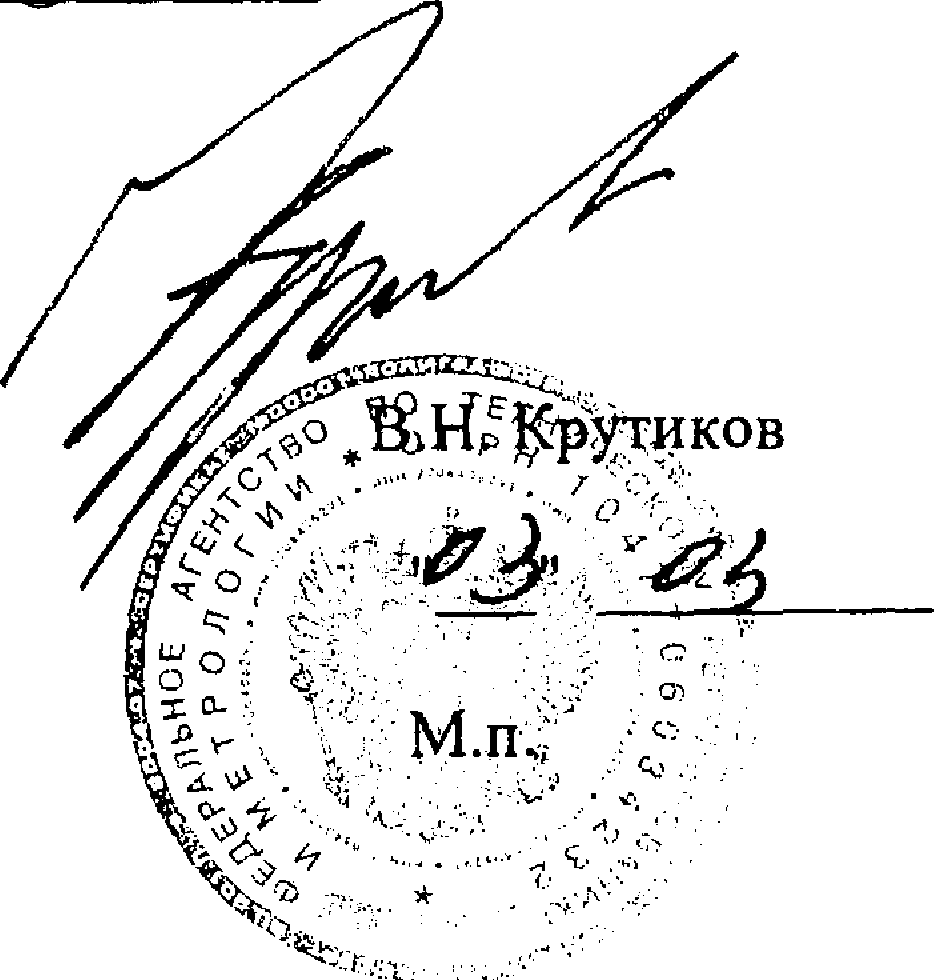 2011 г.